Association L’île à Pattes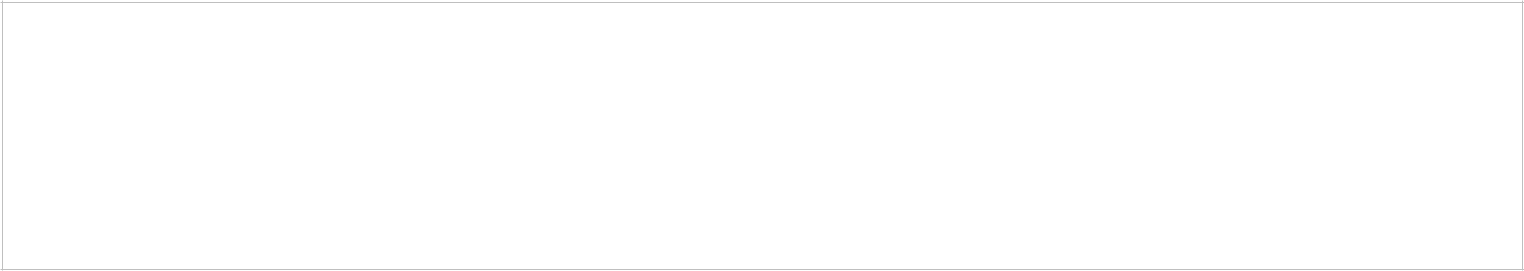 Défense, protection et placement de chiens et chats en détresse    Siège social : Vigneuxassociation.lilapattes@gmail.com - Tél : 07 69 08 39 75                                                             Siret : 840 144 414 00017   FORMULAIRE PARRAINAGE CHAT/CHIEN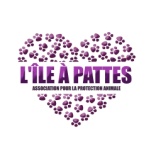 NOM DU PARRAIN OU DE LA MARRAINE………………………………………………..Prénom………………………………Adresse………………………………………………………………………………………......…………………………………………………………………………………………………..Adresse e-mail ……………………………………… Oui, je souhaite parrainer ………………………………..Pour une durée de …………………. mois  Montant par mois ……………………..€La durée du parrainage est libre. Si votre petit protégé était adopté, nous vous proposerions alors de devenir le parrain d’un autre animal.Etes-vous d’accord pour que votre prénom et votre lieu de résidence soient cités près de la photo parrainé sur notre site ? :Oui			Non      Merci !Paiements :Paypal : paypal.me/LilapattesHelloasso : https://www.helloasso.com/associations/association-l-ile-a-pattes/formulaires/2Déductibilité fiscale pour les particuliers :	Vous bénéficiez d'une réduction d'impôt..	Un reçu fiscal vous sera envoyé en fin d’année pour tout don supérieur à 10 €.